社團法人高雄市築夢關懷協會　　　　　　　　　   　 個　案　轉　介　單　　  　修改日期：103.06.13請　貴單位填寫上列個案轉介單後，E-mail（dreammakingass@gmail.com）至社團法人高雄市築夢關懷協會（請再利用電話告知），本協會收到個案轉介單後將會盡快聯繫　貴單位，謝謝。-----------------------------------------------------------------------------------------社團法人高雄市築夢關懷協會個案轉介處理回覆單　　 社團法人高雄市築夢關懷協會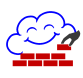 　　 聯絡電話：（07）553-7971、553-8560（週一至週五08：30~17：30）　　 傳真電話：（07）553-7971　　　　　　　　　E-mail：dreammakingass@gmail.com轉介單位申請日期申請日期年　　月　　日年　　月　　日單位聯絡人聯絡電話聯絡電話傳真電話傳真電話轉介條件1.設籍或居住於高雄市，且已領有身心障礙手冊之精神病患者2.一週內兩次以上重覆急診或不規則多次就醫之精神病患者3.患有思覺失調症（精神分裂症）、躁鬱症之精神病患者4.獨居且社會生活功能受損之嚴重精神病患者5.病識感不佳、服藥順從性差而導致病情不穩定之精神病患者1.設籍或居住於高雄市，且已領有身心障礙手冊之精神病患者2.一週內兩次以上重覆急診或不規則多次就醫之精神病患者3.患有思覺失調症（精神分裂症）、躁鬱症之精神病患者4.獨居且社會生活功能受損之嚴重精神病患者5.病識感不佳、服藥順從性差而導致病情不穩定之精神病患者1.設籍或居住於高雄市，且已領有身心障礙手冊之精神病患者2.一週內兩次以上重覆急診或不規則多次就醫之精神病患者3.患有思覺失調症（精神分裂症）、躁鬱症之精神病患者4.獨居且社會生活功能受損之嚴重精神病患者5.病識感不佳、服藥順從性差而導致病情不穩定之精神病患者1.設籍或居住於高雄市，且已領有身心障礙手冊之精神病患者2.一週內兩次以上重覆急診或不規則多次就醫之精神病患者3.患有思覺失調症（精神分裂症）、躁鬱症之精神病患者4.獨居且社會生活功能受損之嚴重精神病患者5.病識感不佳、服藥順從性差而導致病情不穩定之精神病患者1.設籍或居住於高雄市，且已領有身心障礙手冊之精神病患者2.一週內兩次以上重覆急診或不規則多次就醫之精神病患者3.患有思覺失調症（精神分裂症）、躁鬱症之精神病患者4.獨居且社會生活功能受損之嚴重精神病患者5.病識感不佳、服藥順從性差而導致病情不穩定之精神病患者1.設籍或居住於高雄市，且已領有身心障礙手冊之精神病患者2.一週內兩次以上重覆急診或不規則多次就醫之精神病患者3.患有思覺失調症（精神分裂症）、躁鬱症之精神病患者4.獨居且社會生活功能受損之嚴重精神病患者5.病識感不佳、服藥順從性差而導致病情不穩定之精神病患者1.設籍或居住於高雄市，且已領有身心障礙手冊之精神病患者2.一週內兩次以上重覆急診或不規則多次就醫之精神病患者3.患有思覺失調症（精神分裂症）、躁鬱症之精神病患者4.獨居且社會生活功能受損之嚴重精神病患者5.病識感不佳、服藥順從性差而導致病情不穩定之精神病患者1.設籍或居住於高雄市，且已領有身心障礙手冊之精神病患者2.一週內兩次以上重覆急診或不規則多次就醫之精神病患者3.患有思覺失調症（精神分裂症）、躁鬱症之精神病患者4.獨居且社會生活功能受損之嚴重精神病患者5.病識感不佳、服藥順從性差而導致病情不穩定之精神病患者1.設籍或居住於高雄市，且已領有身心障礙手冊之精神病患者2.一週內兩次以上重覆急診或不規則多次就醫之精神病患者3.患有思覺失調症（精神分裂症）、躁鬱症之精神病患者4.獨居且社會生活功能受損之嚴重精神病患者5.病識感不佳、服藥順從性差而導致病情不穩定之精神病患者1.設籍或居住於高雄市，且已領有身心障礙手冊之精神病患者2.一週內兩次以上重覆急診或不規則多次就醫之精神病患者3.患有思覺失調症（精神分裂症）、躁鬱症之精神病患者4.獨居且社會生活功能受損之嚴重精神病患者5.病識感不佳、服藥順從性差而導致病情不穩定之精神病患者個案姓名出生日期出生日期　年　 月 　日　年　 月 　日身份證字號身份證字號身份證字號身份證字號個案性別□男　□女聯絡電話聯絡電話聯絡人與個案關係與個案關係聯絡電話聯絡電話通訊地址疾病診斷□思覺失調症（精神分裂症）　　□躁鬱症　　□藥物（酒精）性精神病□憂鬱症　　　　　　□其他精神疾病：＿＿＿＿＿＿＿＿＿＿＿＿□思覺失調症（精神分裂症）　　□躁鬱症　　□藥物（酒精）性精神病□憂鬱症　　　　　　□其他精神疾病：＿＿＿＿＿＿＿＿＿＿＿＿□思覺失調症（精神分裂症）　　□躁鬱症　　□藥物（酒精）性精神病□憂鬱症　　　　　　□其他精神疾病：＿＿＿＿＿＿＿＿＿＿＿＿□思覺失調症（精神分裂症）　　□躁鬱症　　□藥物（酒精）性精神病□憂鬱症　　　　　　□其他精神疾病：＿＿＿＿＿＿＿＿＿＿＿＿□思覺失調症（精神分裂症）　　□躁鬱症　　□藥物（酒精）性精神病□憂鬱症　　　　　　□其他精神疾病：＿＿＿＿＿＿＿＿＿＿＿＿□思覺失調症（精神分裂症）　　□躁鬱症　　□藥物（酒精）性精神病□憂鬱症　　　　　　□其他精神疾病：＿＿＿＿＿＿＿＿＿＿＿＿□思覺失調症（精神分裂症）　　□躁鬱症　　□藥物（酒精）性精神病□憂鬱症　　　　　　□其他精神疾病：＿＿＿＿＿＿＿＿＿＿＿＿□思覺失調症（精神分裂症）　　□躁鬱症　　□藥物（酒精）性精神病□憂鬱症　　　　　　□其他精神疾病：＿＿＿＿＿＿＿＿＿＿＿＿□思覺失調症（精神分裂症）　　□躁鬱症　　□藥物（酒精）性精神病□憂鬱症　　　　　　□其他精神疾病：＿＿＿＿＿＿＿＿＿＿＿＿□思覺失調症（精神分裂症）　　□躁鬱症　　□藥物（酒精）性精神病□憂鬱症　　　　　　□其他精神疾病：＿＿＿＿＿＿＿＿＿＿＿＿個案問題□沒病識感　　　　　　□服藥不規則　　　　　　□拒絕就醫情緒不穩定□自殺/自傷　　　　　 □暴力　　　　　　　　　□醫療認知不足□就業問題　　　　　　□經濟問題　　　　　　　□家庭支持系統不佳□人際關係不良　　　　□其他：＿＿＿＿＿＿＿＿＿＿＿＿＿＿＿＿□沒病識感　　　　　　□服藥不規則　　　　　　□拒絕就醫情緒不穩定□自殺/自傷　　　　　 □暴力　　　　　　　　　□醫療認知不足□就業問題　　　　　　□經濟問題　　　　　　　□家庭支持系統不佳□人際關係不良　　　　□其他：＿＿＿＿＿＿＿＿＿＿＿＿＿＿＿＿□沒病識感　　　　　　□服藥不規則　　　　　　□拒絕就醫情緒不穩定□自殺/自傷　　　　　 □暴力　　　　　　　　　□醫療認知不足□就業問題　　　　　　□經濟問題　　　　　　　□家庭支持系統不佳□人際關係不良　　　　□其他：＿＿＿＿＿＿＿＿＿＿＿＿＿＿＿＿□沒病識感　　　　　　□服藥不規則　　　　　　□拒絕就醫情緒不穩定□自殺/自傷　　　　　 □暴力　　　　　　　　　□醫療認知不足□就業問題　　　　　　□經濟問題　　　　　　　□家庭支持系統不佳□人際關係不良　　　　□其他：＿＿＿＿＿＿＿＿＿＿＿＿＿＿＿＿□沒病識感　　　　　　□服藥不規則　　　　　　□拒絕就醫情緒不穩定□自殺/自傷　　　　　 □暴力　　　　　　　　　□醫療認知不足□就業問題　　　　　　□經濟問題　　　　　　　□家庭支持系統不佳□人際關係不良　　　　□其他：＿＿＿＿＿＿＿＿＿＿＿＿＿＿＿＿□沒病識感　　　　　　□服藥不規則　　　　　　□拒絕就醫情緒不穩定□自殺/自傷　　　　　 □暴力　　　　　　　　　□醫療認知不足□就業問題　　　　　　□經濟問題　　　　　　　□家庭支持系統不佳□人際關係不良　　　　□其他：＿＿＿＿＿＿＿＿＿＿＿＿＿＿＿＿□沒病識感　　　　　　□服藥不規則　　　　　　□拒絕就醫情緒不穩定□自殺/自傷　　　　　 □暴力　　　　　　　　　□醫療認知不足□就業問題　　　　　　□經濟問題　　　　　　　□家庭支持系統不佳□人際關係不良　　　　□其他：＿＿＿＿＿＿＿＿＿＿＿＿＿＿＿＿□沒病識感　　　　　　□服藥不規則　　　　　　□拒絕就醫情緒不穩定□自殺/自傷　　　　　 □暴力　　　　　　　　　□醫療認知不足□就業問題　　　　　　□經濟問題　　　　　　　□家庭支持系統不佳□人際關係不良　　　　□其他：＿＿＿＿＿＿＿＿＿＿＿＿＿＿＿＿□沒病識感　　　　　　□服藥不規則　　　　　　□拒絕就醫情緒不穩定□自殺/自傷　　　　　 □暴力　　　　　　　　　□醫療認知不足□就業問題　　　　　　□經濟問題　　　　　　　□家庭支持系統不佳□人際關係不良　　　　□其他：＿＿＿＿＿＿＿＿＿＿＿＿＿＿＿＿□沒病識感　　　　　　□服藥不規則　　　　　　□拒絕就醫情緒不穩定□自殺/自傷　　　　　 □暴力　　　　　　　　　□醫療認知不足□就業問題　　　　　　□經濟問題　　　　　　　□家庭支持系統不佳□人際關係不良　　　　□其他：＿＿＿＿＿＿＿＿＿＿＿＿＿＿＿＿收案日期個案姓名個案姓名受轉介日期受轉介日期　　年　　月　　日　　年　　月　　日處理回覆接案結果□不開案，原因□開案，評估結果接案結果□不開案，原因□開案，評估結果接案結果□不開案，原因□開案，評估結果接案結果□不開案，原因□開案，評估結果接案結果□不開案，原因□開案，評估結果接案結果□不開案，原因□開案，評估結果接案結果□不開案，原因□開案，評估結果接案結果□不開案，原因□開案，評估結果接案結果□不開案，原因□開案，評估結果接案社工單位主管單位主管回覆日期回覆日期